Taller 2, activity 2: Escribe 3 palabras en cada  categoría! 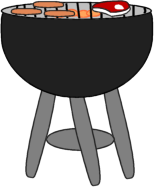 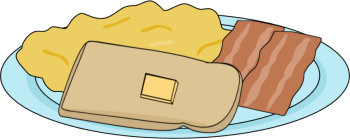 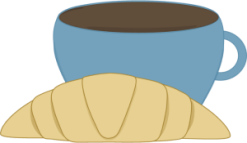 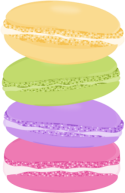 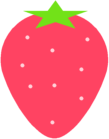 